УКРАЇНАЧЕРНІВЕЦЬКА ОБЛАСНА ДЕРЖАВНА АДМІНІСТРАЦІЯЧЕРНІВЕЦЬКА ОБЛАСНА ВІЙСЬКОВА АДМІНІСТРАЦІЯДЕПАРТАМЕНТ ОСВІТИ І НАУКИНАКАЗ«17» _березня 2023 р.	          		 Чернівці        			№ _76Про підсумки обласного конкурсу української декоративної творчостісеред учнів закладів загальної середньоїта позашкільної освітиВідповідно до плану роботи Департаменту освіти і науки Чернівецької обласної державної адміністрації (обласної військової адміністрації)                            на 2023 рік, з метою відродження, збереження українських народних традицій, звичаїв українського народу у сфері декоративно-ужиткового мистецтва, сприяння забезпеченню освітньо-культурних потреб дітей, створення умов для їх творчого і духовного розвитку, виявлення і підтримки талановитої та обдарованої учнівської молоді, 28 лютого 2023 року на базі комунального закладу «Чернівецький обласний центр науково-технічної творчості учнівської молоді» проведено обласний конкурс української декоративної творчості серед учнів закладів загальної середньої та позашкільної освіти у форматі «онлайн» (далі – Конкурс).На Конкурс було подано 47 робіт учнів (вихованців) закладів загальної середньої та позашкільної освіти Чернівецької області.Конкурс проводився в трьох вікових категоріях: молодша (7-10 років), середня (11-14 років), старша (15-18 років).Тематика Конкурсу «Традиційна писанка України» передбачала виготовлення учасниками традиційної писанки різних регіонів України за номінаціями:- писанка воском;- писанка-мальованка;- писанка-дряпанка;За результатами Конкурсу, відповідно до протоколів та рішення журіНАКАЗУЮ:1. Нагородити Грамотами Департаменту освіти і науки Чернівецької обласної державної адміністрації (обласної військової адміністрації):1.1. Писанка воском:молодша вікова категорія (7-10 років):за І місце:- Ніку КОЗАР, ученицю Рукшинського ліцею Рукшинської територіальної громади Дністровського району                                                               (керівник - Лариса ГРИГОРИШИНА).за ІІ місце:- Евеліну УГРИНЮК, вихованку Кіцманського будинку дитячої творчості Кіцманської територіальної громади Чернівецького району (керівник -   Віра ЧОРНЯВСЬКА).за ІІІ місце:- Дмитра ГУЦУЛА, учня Зарожанського ліцею Недобоївської територіальної громади Дністровського району                                                    (керівник - Наталія ГЛАВАЦЬКА).середня вікова категорія (11-14 років):за Гран-прі:- Анастасію ІЛАЩУК, ученицю Топорівського ліцею Топорівської територіальної громади Чернівецького району (керівник - Альбіна КОЗУБ).за І місце:- Христину ЛУЧИК, ученицю Іспаської гімназії Вижницької територіальної громади Вижницького району (керівники: Василина ВАТРИЧ, Людмила ЛУЧИК).за ІІ місце: - Тіну СУРЖИК, ученицю Бочковецької філії опорного закладу освіти «Колінковецький ліцей» Топорівської територіальної громади Чернівецького району (керівник - Зінаїда БУЧАЦЬКА);- Катерину ПОПОВИЧ, ученицю Погорілівського закладу загальної та середньої освіти І-ІІІ ступенів Юрковецької територіальної громадиЧернівецького району (керівник - Тетяна ЛАСТЮК).за ІІІ місце:- Даніелу МОРАР, ученицю Черленівського ліцею Ванчиковецької територіальної громади Чернівецького району (керівник - Раїса ДІМІТРАШ);- Анну ГОРОДИЦЬКУ, ученицю Неполоковецького закладу загальної середньої освіти І-ІІІ ступенів Неполоковецької територіальної громади Чернівецького району ( керівник - Назарій ОЛЕКСЮК);- Поліну СОКОЛІНУ, ученицю Чернівецького філософсько-правового ліцею № 2 Чернівецької міської ради Чернівецької територіальної громади (керівник - Мирослава ВОЄВІДКА);- Марту ТОПАЛУ, ученицю Багринівського ліцею Кам'янецької територіальної громади Чернівецького району (керівник - Віоріка ВЛАД).старша вікова категорія (15-18 років):за І місце:- Юліану БІЛОУС, вихованку Комунального закладу "Центр позашкільної освіти" Новоселицької міської ради Новоселицької територіальної громади Чернівецького району (керівники: Ірина ПРОЦЮК, Аліна ЛУКІЯН).за ІІ місце:- Анастасію ПРОДАН, ученицю Грозинецького ліцею Топорівської територіальної громади Чернівецького району (керівник - Віта ПРОДАН);- Іванну ХАРАВ'ЮК, ученицю Вижницького опорного ліцею імені Юрія Федьковича Вижницької міської ради Вижницької територіальної громади Вижницького району (керівник - Людмила КІЦУЛ).за ІІІ місце:- Євгенію ДОРОШ, ученицю Круглицького навчально-виховного комплексу «Загальноосвітній навчальний заклад І-ІІІ ступенів-дошкільний навчальний заклад» Хотинської територіальної громади Дністровського району (керівник - Валентина ШВЕЦЬ);- Марію ГАНДАБУРУ, ученицю Кадубовецького опорного закладу загальної середньої освіти І-ІІІ ступенів Кадубовецької територіальної громади Чернівецького району (керівник - Марія РУДЬКО);- Анастасію БУРАГУ, ученицю Тарасовецького ліцею Ванчиковецької територіальної громади Чернівецького району (керівник - Лариса КЕЛЯ).1.2. Писанка-мальованка:молодша вікова категорія (7-10 років):за І місце:- Дар’ю ЛИСАЙ, ученицю Вашковецького ліцею Вашковецької територіальної громади Дністровського району (керівник – Наталія ЖАЛЮК).за ІІ місце:- Анастасію БАЛАН, ученицю опорного закладу освіти «Колінковецький ліцей» Топорівської територіальної громади Чернівецького району (керівники: Альона МАКАРЕНКО, Світлана ЯКУБЕЦЬ).за ІІІ місце:- Миколу БАНДУРА, учня Боянського ліцею № 1 Боянської територіальної громади Чернівецького району (керівник - Лівія ГРІГА);- Дмитра СУДАСА, учня Зарожанського ліцею Недобоївської територіальної громади Дністровського району (керівник-                                  Олена КОЛОДРІБСЬКА).1.3. Писанка-дряпанка:середня вікова категорія (11-14 років):за Гран-прі:- Дмитра ВОВКІВСЬКОГО, вихованця Центру дитячої та юнацької творчості, що знаходиться у комунальній власності територіальної громади     міста Чернівців Чернівецького району (керівник - Марія МАНЧУЛЕНКО).за І місце:- Аліну МАЗУР, вихованку Комунальної організації «Новодністровський будинок дитячої творчості» Новодністровської територіальної громади Дністровського району (керівник-                               Наталя ПАШКОВА).за ІІ місце:- Христину ДУБНЯК, ученицю Реваківського закладу загальної середньої освіти І-ІІІ ступенів Неполоковецької територіальної громади Чернівецького району (керівник – Наталія ОЛЕКСЮК).2. Нагородити Грамотами Департаменту освіти і науки Чернівецької обласної державної адміністрації (обласної військової адміністрації) педагогічних працівників за підготовку переможців обласного конкурсу української декоративної творчості серед учнів закладів загальної середньої та позашкільної освіти:- Ларису ГРИГОРИШИНУ, вчителя Рукшинського ліцею Рукшинської територіальної громади Дністровського району;- Альбіну КОЗУБ, вчителя Топорівського ліцею Топорівської територіальної громади Чернівецького району;- Наталію ЖАЛЮК, вчителя Вашковецького ліцею Вашковецької територіальної громади Дністровського району;- Василину ВАТРИЧ, вчителя Іспаської гімназії Вижницької територіальної громади Вижницького району;- Людмилу ЛУЧИК, вчителя  Іспаської гімназії Вижницької територіальної громади Вижницького району;- Марію МАНЧУЛЕНКО, керівника гуртка Центру дитячої та юнацької творчості, що знаходиться у комунальній власності територіальної громади міста Чернівців Чернівецького району;- Наталю ПАШКОВУ, керівника гуртка Комунальної організації «Новодністровський будинок дитячої творчості» Новодністровської територіальної громади Дністровського району;- Ірину ПРОЦЮК, керівника гуртка Комунального закладу "Центр позашкільної освіти" Новоселицької міської ради Новоселицької територіальної громади Чернівецького району;- Аліну ЛУКІЯН, керівника гуртка Комунального закладу "Центр позашкільної освіти" Новоселицької міської ради Новоселицької територіальної громади Чернівецького району.3. Наказ розмістити на інформаційних сайтах Департаменту освіти і науки Чернівецької обласної державної адміністрації (обласної військової адміністрації) та Комунального закладу «Чернівецький обласний центр науково-технічної творчості учнівської молоді».4. Контроль за виконанням наказу покласти на заступника директора Департаменту – начальника управління освіти, науки та цифрової трансформації Оксану ГРИНЮК.Директор Департаменту						Оксана САКРІЄР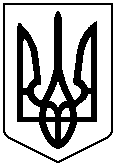 